Applying for the post ofTeacher/ Lecturer in Economics and Business StudiesCAREER OBJECTIVEDedicated and student-focused teaching professional, who is committed to providing a well-balanced, supportive and engaging environment for all students,. Proficient at tailoring lesson plans to incorporate student’s diverse interests, and capture their attention and imagination. Talent for integrating thematic units, co operative learning projects and class discussion to generate independent thought in students. Hard working and trustworthy educator, who strives to collaborate with all members of the organization community to meet the needs of students and promote the philosophy of the organization.EDUCATION AND CREDENTIALSMaster of Business Administration-KSOU Mysore	2016Master of Arts in Economics – Mangalore University					2009Bachelor of Education – Mangalore University						2012	Bachelor of Arts – Mangalore University						2007EXPERIENCE DETAILSWorked as an Economics Lecturer in P.A Pre-University College Mangalore from October 2009 to June 2010Worked as an Economics Lecturer in St. Thomas College Belthangady for B.com and BBM students from July 2010 to December 2014Worked as NSS officer in St. Thomas College Belthangady from June 2011 to April 2014.Worked as Head Master in Manshar Public School (English Medium) Gerukatte Belthangady Mangalore from December 2014 to November 2015.ResponsibilitiesPrepare and deliver the lectures to the students in class.Prepare course materials such as syllabi, homework assignments, and handouts.Evaluate and grade students' class work, assignments, and papers.Keep abreast of developments in their field by reading current literature, talking with colleagues, and participating in professional conferences.Maintain student attendance records, grades, and other required records.Had the experience of evaluator for the degree examination of Mangalore University .Initiate, facilitate, and moderate classroom discussions.Maintain regularly scheduled office hours in order to advise and assist students.Advise students on academic and vocational curricula, and on career issues.Serve on academic or administrative committees that deal with institutional policies, departmental matters, and academic issues.Given lecturing in the different disciplinary subjects under economics like principles ofEconomics, business economics, microeconomics, macroeconomics, public finance, bankingTheory and practice, money and public finance, international trade and finance.Participated different national level seminars.As a welfare officer I served good for the institution ,students and for my colleaguesAs a discipline and anti-ragging cell officer maintained good discipline.As a Deputy Chief for the degree examination of Mangalore University I worked in Government First Grade College Belthangady on October 2015 to November 2015.SKILLSDemonstrated sound work ethicsSelf-motivation, initiative with a high level of energy.Able to inspire, comfort, build self-esteemExcellent communication skill (children and parent oriented)Ability to listen to children and parentsKnowledge of developmental theory and corresponding practice of educationstress and time management abilityPERSONAL DETAILSDate of Birth			: 07/10/1986Sex				: Male	Marital Status			: SingleJob Seeker First Name / CV No: 1714590Click to send CV No & get contact details of candidate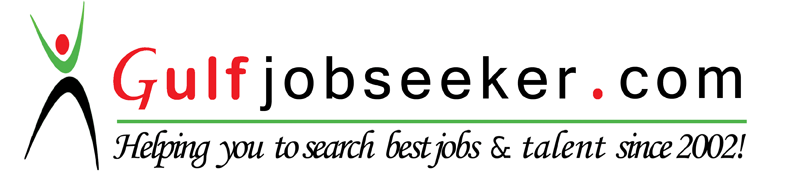 LATHEEF 